Quadratic Functions in Vertex FormA quadratic function can be written in different forms.Ex : 	Standard form			 	ex : 
 	Factored form	 	 	ex : 
The Vertex Form looks like : Ex : 	 		 When a quadratic function is in Vertex Form,  and  are the coordinates of the vertex.Ex : 	 		 vertex : 	 		 vertex : 	 		 vertex :Coefficient  still tells us the direction of the opening and its “speed”.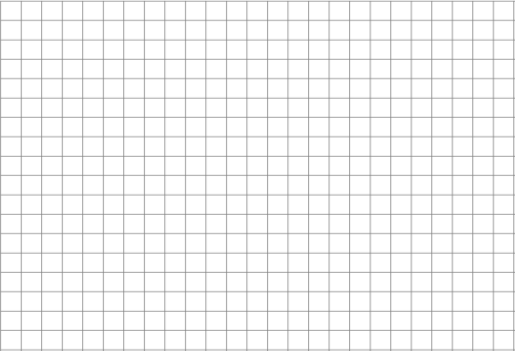 Example 1 : Example 2 : From the vertex, you can use the “speed of opening” compared to the reference quadratic function of a table of values (choosing preferably one side of the vertex)…Note : 	If you know the sign of  and the direction of opening , 
 	you can easily know the number of -intercepts
 	
 	Ex : 	If  and ,  

 		If  and ,  
Determining an equation of a parabola : 
If you can see the coordinates of the vertex on a graph, the easiest is to use the vertex form: 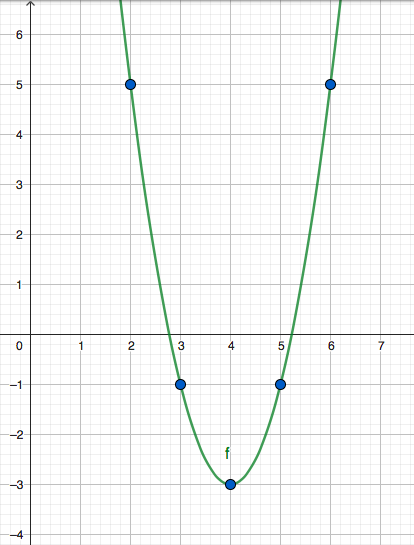 Hwk : p 157 # 4, 7, 8, 9, 12, 15, 16, 18, 20 + 21